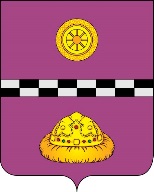 ПОСТАНОВЛЕНИЕот  9   сентября 2015г.					                                        № 540Руководствуясь нормами постановления администрации муниципального района «Княжпогостский 05.11.2013г. №788 «Развитие экономики в Княжпогостском районе на 2014-2020 годы», а также на основании протокола №2 заседания Комиссии по рассмотрению заявок субъектов малого и среднего предпринимательства, претендующих на получение финансовой поддержки в виде субсидирования части затрат, связанных с уплатой лизинговых платежей по договорам финансовой аренды (лизинга) от 3 сентября 2015 года.ПОСТАНОВЛЯЮ:1. Отказать индивидуальному предпринимателю КФХ Дудину В.Е. в предоставлении финансовой поддержки в виде субсидирования субъектам малого и среднего предпринимательства части затрат на уплату лизинговых платежей по договорам финансовой аренды (лизинга). 2. Рекомендовать отделу социально-экономического развития, предпринимательства и потребительского рынка администрации МР «Княжпогостский» подготовить и направить уведомление об отказе в предоставлении финансовой поддержки в виде субсидирования субъектам малого и среднего предпринимательства части затрат на уплату лизинговых платежей по договорам финансовой аренды (лизинга) индивидуальному предпринимателю КФХ Дудину В.Е. (169235, Республика Коми, пст.Иоссер, ул.Заречная, д.1)3. Настоящее постановление вступает в силу с момента его опубликования.4. Контроль за исполнением настоящего постановления возложить на заместителя руководителя администрации муниципального района «Княжпогостский» Т.Ф. Костину. Руководитель администрации             						    В.И.ИвочкинОб отказе в предоставлении финансовой поддержки в виде субсидирования субъектам малого и среднего предпринимательства части затрат на уплату лизинговых платежей по договорам финансовой аренды (лизинга)